关于2022年上半年进贤县中小学教师资格认定工作（第一阶段）的补充公告为贯彻落实新冠肺炎疫情防控部署要求，2022年上半年进贤县中小学教师资格认定（第一阶段）现场确认工作由线下现场确认改为网上确认，现将有关事项补充公告如下:一、网上确认有关事项请申请人即日起至5月15日17:00点前打开对应链接入口填写信息和上传图片，要求信息准确、证件有效、图片清晰。网上确认链接如下：1.【腾讯文档】2022年上半年进贤县幼儿园教师资格认定第一阶段确认材料收集入口https://docs.qq.com/form/page/DS0dsY2FjV1FHRVBa2.【腾讯文档】2022年上半年进贤县小学教师资格认定第一阶段确认材料收集入口https://docs.qq.com/form/page/DS1pNZmZYdkVxR3Zk3.【腾讯文档】2022年上半年进贤县初级中学教师资格认定第一阶段确认材料收集入口https://docs.qq.com/form/page/DS3V4UFByTGpDUnhl4.【腾讯文档】2022年上半年进贤县高级中学教师资格认定第一阶段确认材料收集入口https://docs.qq.com/form/page/DS1Zrc3RTd1Z5UmVG另附二维码（见附件），在填写中如遇问题，可拨打0791-85672785咨询。二、现场确认有关事项1.对于网上无法比对的户籍（居住证）、未通过比对核验的学历、普通话证书等材料，申请人须提供相应的补充材料的原件及复印件，于5月20日来进贤县教育体育局组织人事股109室进行现场确认。2.防疫要求:（1）我局严格执行“三查一测”，即：查健康码、查行程码、查核酸检测结果、测体温；（2）请申请人前往我局现场确认时提供24小时内核酸检测阴性报告。（3）全程戴好口罩，保持安全距离。三、其他注意事项1.认定情况及后续事项将在“2022年进贤县教师资格认定QQ群”告知，请各申请人密切关注。2.申请人要按时按要求提交材料，逾期未提交者视为自动放弃本次认定。3.对于网上审核存疑的将进一步确认，请保持电话畅通，不要拒接我们的办公电话(0791-85672785)，因电话不畅通造成的后果由申请人自行负责。附件：2022年上半年进贤县中小学教师资格认定第一阶段确认材料收集入口二维码进贤县教育体育局                                 2022年5月10 日  附件2022年上半年进贤县中小学教师资格认定第一阶段确认材料收集入口二维码幼儿园教师资格确认材料入口二维码：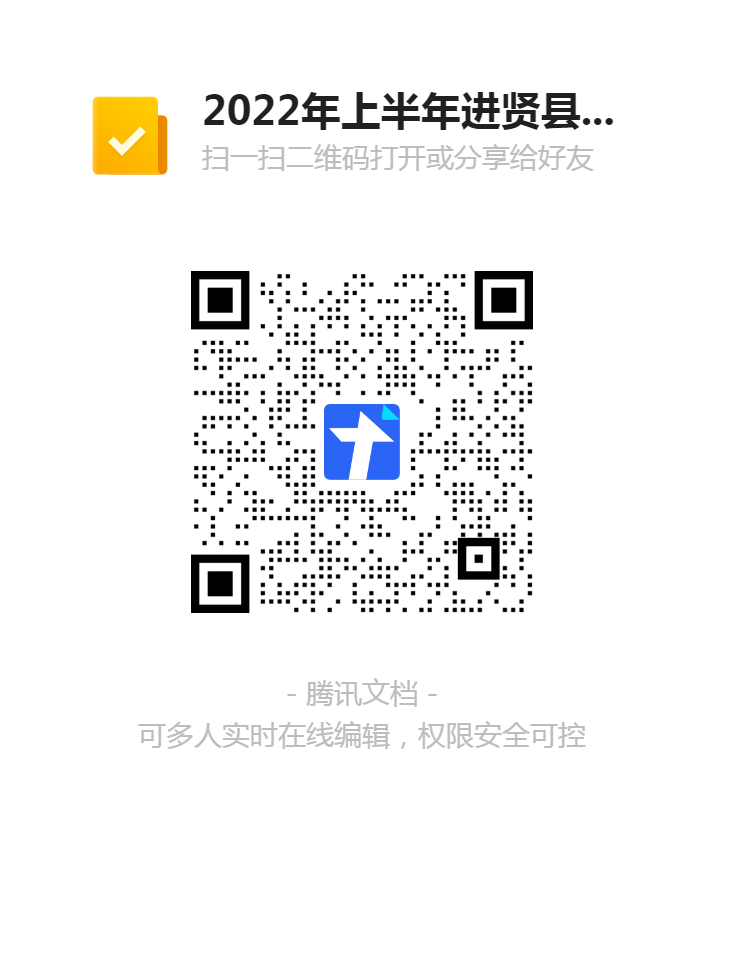 小学教师资格确认材料入口二维码：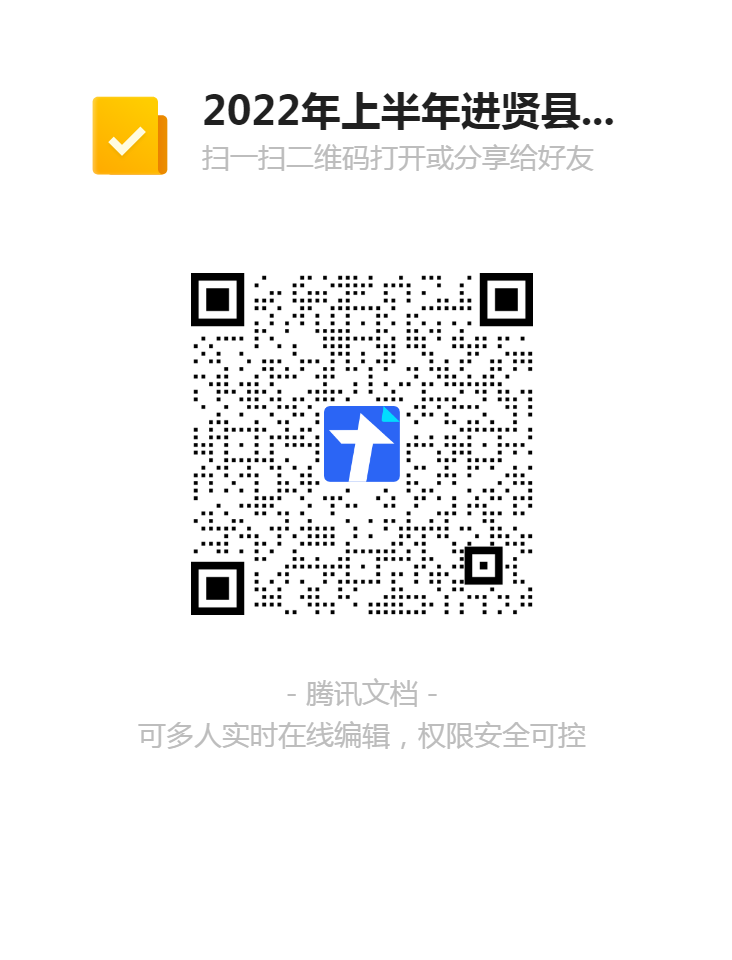 初级中学教师资格确认材料入口二维码：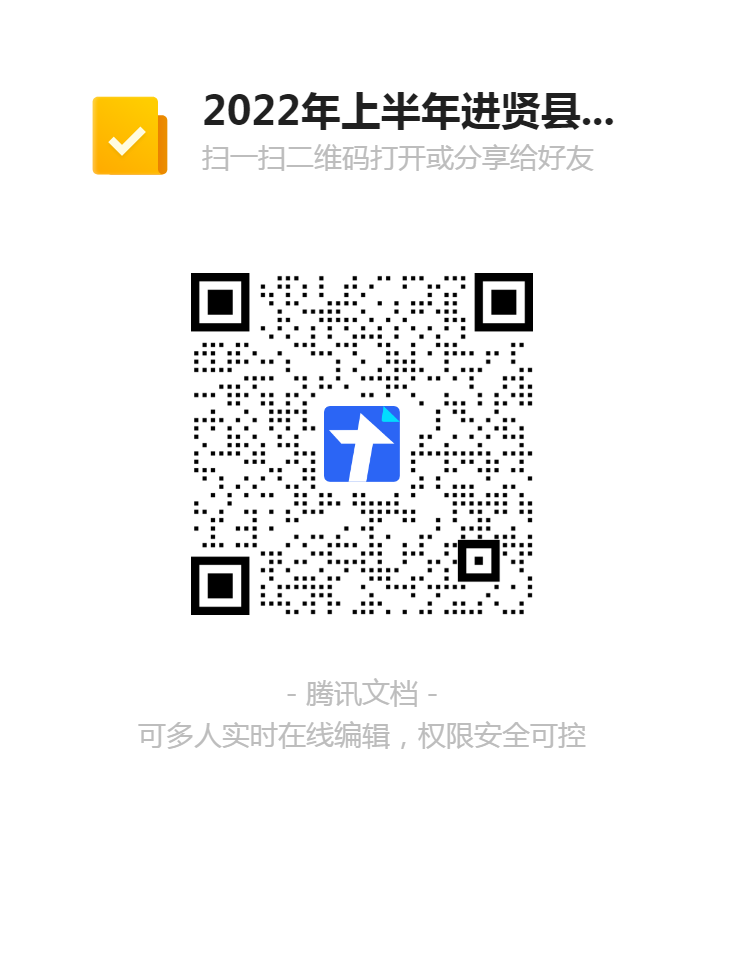 4.高级中学教师资格确认材料入口二维码：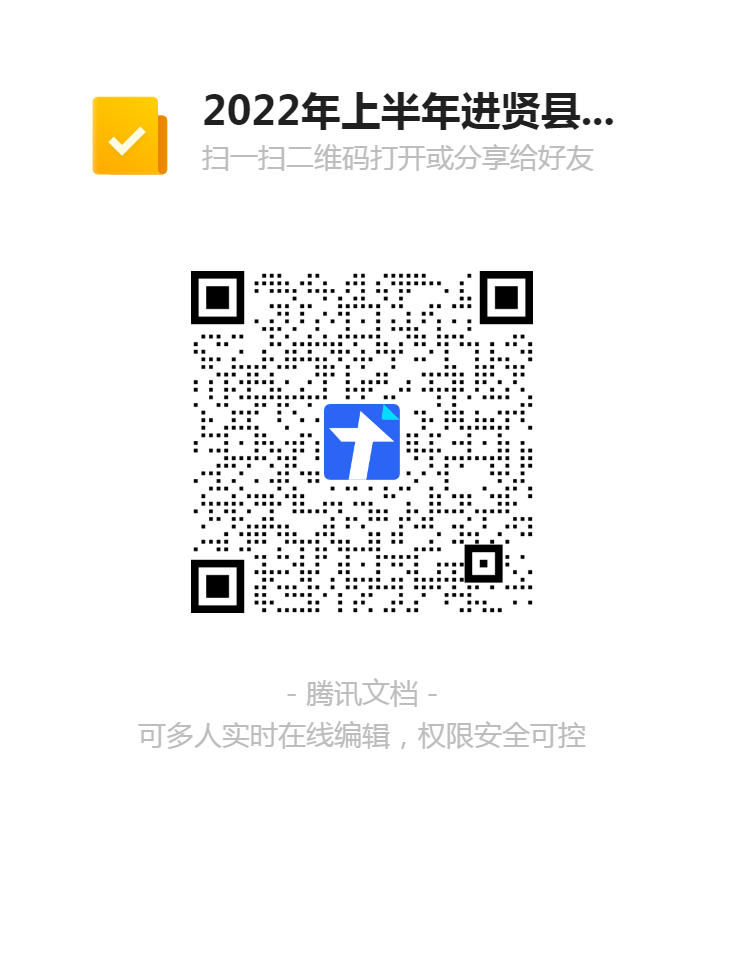 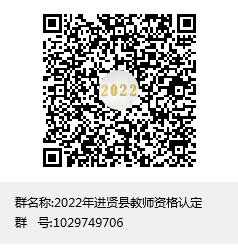 